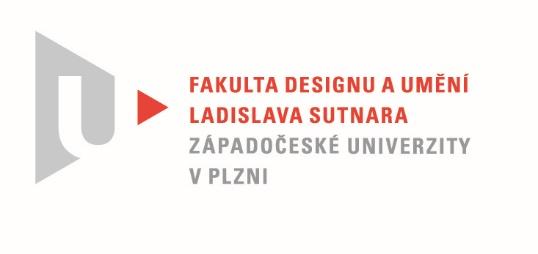 Protokol o hodnoceníkvalifikační práce Název bakalářské práce: CHLEBOHRÁTKYPráci předložil student:  Francesca FELICIANIStudijní obor a specializace: Multimediální design, specializace Nová médiaPosudek oponenta práce Práci hodnotil: Mgr. BcA. Denisa BytelováCíl práceSplněn, formálně i obsahově.Stručný komentář hodnotiteleSkutečně nevím, jak se vyjádřit a s jakými ze smíšených dojmů začít. Oceňuji schopnost vytvořit snímek v této kvalitě bez významné předchozí zkušenosti. Oceňuji srozumitelnou narativní výpověď. Kde se ztrácím, je obsazení protagonistů a jejich pochybná profesionalita. Z obsazení nabývám dojmu středoproudého lidového seriálu, který je potvrzen střihovými a zvukovými klišé. Pokud to byl záměr, podařilo se jej skvěle naplnit a snímek je soudržný. Pokud ne, výrazně to škodí tématu. Kdo je cílovým divákem? Jaké je hlavní poselství? Pokud by měl hlavní protagonista být “osvoboditel” niterních tužeb, pak nebyl dobře zvolen. Vyjádření o plagiátorstvíVýrazně autorský počin.4. Navrhovaná známka a případný komentářVýborně – velmi dobře.Pro jakou cílovou skupinu je snímek určen?Datum: 13. 5. 2022					Mgr. BcA. Denisa BytelováTisk oboustranný